ИНФОРМАЦИОННОЕ ПИСЬМОУважаемые коллеги!НОВОСИБИРСКИЙ ГОСУДАРСТВЕННЫЙ ПЕДАГОГИЧЕСКИЙ УНИВЕРСИТЕТНОВОСИБИРСКОЕ ОТДЕЛЕНИЕ РПОНОВОСИБИРСКОЕ ОТДЕЛЕНИЕ ФЕДЕРАЦИИ ПСИХОЛОГОВ ОБРАЗОВАНИЯ РОССИИПСИХОЛОГИЧЕСКИЙ ИНСТИТУТ РОССИЙСКОЙ АКАДЕМИИ ОБРАЗОВАНИЯВОСТОЧНО-ЕВРОПЕЙСКИЙ ИНСТИТУТ ПСИХОАНАЛИЗАМОСКОВСКИЙ ПСИХОЛОГО-СОЦИАЛЬНЫЙ УНИВЕРСИТЕТНОВОСИБИРСКИЙ ВОЕННЫЙ ИНСТИТУТ ВВ ИМЕНИ ГЕНЕРАЛА АРМИИ И.К. ЯКОВЛЕВА МВД РОССИИГЛАВНОЕ УПРАВЛЕНИЕ ФЕДЕРАЛЬНОЙ СЛУЖБЫ ИСПОЛНЕНИЯ НАКАЗАНИЙ РОССИЙСКОЙ ФЕДЕРАЦИИ ПО НОВОСИБИРСКОЙ ОБЛАСТИГЛАВНОЕ УПРАВЛЕНИЕ МИНИСТЕРСТВА ВНУТРЕННИХ ДЕЛ РОССИЙСКОЙ ФЕДЕРАЦИИ ПО НОВОСИБИРСКОЙ ОБЛАСТИпроводятV Всероссийскую научно-практическую интернет-конференциюс международным участием «Развитие человека в современном мире»с 15 апреля по 17 апреля 2014 г.Цель конференции: анализ современного состояния и тенденций развития современной психологии, организация социокультурного дискурса миссии современной психологии, актуализация потребности в научной деятельности молодых учёных, эффективное освоение молодыми исследователями и преподавателями лучших научных и методических достижений в отечественной и зарубежной психологии; интеграция психологической науки и практики; установление контактов между учеными и практиками различных регионов России и зарубежных стран; опубликование результатов научных исследований ученых, докторантов, аспирантов, магистрантов, практиков и студентов.Участники конференции: преподаватели вузов, студенты, магистранты, курсанты, магистры, аспиранты, соискатели, адъюнкты, молодые ученые, практические психологи, психологи правоохранительных органов, пенитенциарные психологи, ученые различных регионов России и стран СНГ.Научная программа конференции предполагает работу в рамках наиболее важных направлений развития психологии в условиях системных изменений Российского общества:Проблемное поле развития индивидуальности и субъектности в современной социокультурной ситуации.Проблема духовно-нравственного развития в современной России.Современный психоанализ и клиническая психология: новые симптомы и дискурсы.Социально-психологическая виктимология личности: феноменология и методология исследований.Профессиональное образование и занятость молодежи: международный, российский, региональный контекст.Актуальные проблемы девиантологии в современном психологическом пространстве.Развитие личности ребенка дошкольного и младшего школьного возраста в условиях новых образовательных стандартов.Проблемы современной военной психологии.Современные проблемы психологии служебной деятельности.Иностранный язык в профессиональной подготовке будущих специалистов.По результатам работы Конференции планируется издание сборника докладов (включая присвоение кодов ISBN, УДК и ББК, рассылку по библиотекам, регистрацию в Российской книжной палате), а также размещение сборника в системе РИНЦ.Форма участия в конференции: заочнаяРабочий язык конференции: русский, английскийОбщие положения:К опубликованию принимаются только оригинальные авторские тексты подготовленные в соответствии с правилами оформления, прошедшие научную экспертизу, литературное редактирование и корректуру. Решение о публикации статьи принимается научными редакторами сборника. Научные редакторы оставляют за собой право отбора присылаемых материалов. Все статьи, не соответствующие тематике раздела сборника, правилам оформления, не прошедшие научную экспертизу, отклоняются.Языки регистрационной формы - русский и английский. Необходимо заполнить регистрационную форму на двух языках.Информация, указанная Вами в регистрационной форме не предоставляется третьим лицам и используется исключительно для процесса подготовки Вашей статьи к публикации. Статья и регистрационная форма должны быть присланы отдельными файлами, названными по фамилии первого автора (Иванов_статья.doc; Иванов_рег.форма.doc), без разбивки на страницы.Порядок участия в работе конференции: В связи с размещением сборника в системе РИНЦ, необходимо заключать с авторами договоры, предусматривающие передачу авторских прав на конкретную статью издателю сборника. 1. До 4 апреля 2014 г. - прием заявок и текстов статей на электронный адрес конференции: ngpu2008@mail.ru. Вместе с информационным письмом все потенциальные авторы получают бланк договора. Автор, желающий разместить статью в сборнике, присылает статью и регистрационную форму по электронной почте, а также два заполненных экземпляра договора в бумажном виде по почте России на адрес 630126, г. Новосибирск, ул. Вилюйская, 28, НГПУ, Кафедра общей психологии и истории психологии. Для того, чтобы ускорить движение документов и оплаты, авторы высылают также отсканированный вариант подписанного договора на электронную почту ngpu2008@mail.ru либо по факсу 8(383)244-00-95. 2. До 11 апреля 2014 г. - рецензирование статей редколлегией сборника: извещение о принятии статьи к публикации, либо извещение о необходимости доработать статью. После утверждения статьи научными редакторами сборника и получения бумажных вариантов договора, организаторы оформляют и отправляют автору его экземпляр почтой России. 3. С 15 апреля по 17 апреля 2014 г. - размещение текстов статей и их обсуждение на сайте факультета психологии http://fp.nspu.net 4. До 2 мая 2014 г. – оплата публикаций. По электронной почте организаторы отправляют авторам номер договора и извещение на оплату. Можно оплачивать публикацию. Стоимость публикации составляет: 1 страница текста – 250 руб. (страница, заполненная на 50% и более оплачивается полностью). Статья включается в сборник после подтверждения оплаты (отсканированный чек либо оплаченное извещение).5. До 1 сентября 2014 г. – публикация сборника материалов конференции. 6. До 31 сентября 2014 г. – рассылка сборника участникам конференции.Рассылка сборника оплачивается отдельно. На одну опубликованную статью высылается один экземпляр сборника, в котором опубликована данная статья, независимо от числа соавторов. Сборник будет направлен автору наложенным платежом по адресу, указанному в регистрационной форме (лучше указывать личный адрес, чем адрес организации, в которой Вы работаете). Стоимость отправки сборников в страны СНГ рассчитывается индивидуально в зависимости от тарифа отправки и веса сборника. В сумму платежа входит пересылка сборника и стоимость расходного материала (примерно 180 – 220 руб., в зависимости от региона).  Авторы из Новосибирска, Бердска, Искитима и др. могут привезти договор, оплаченные квитанции и забрать сборник лично.Требования к формату статей: Общий объем статьи должен быть не менее 12000 и не более 40000 знаков.Текст статьи набирается в редакторе Microsoft Word и представляется в одном из следующих форматов: RTF, DOC, DOCX. Параметры страницы: формат листа А 4, ориентация – книжная, размеры всех полей 2,5 см. Автоматическая расстановка переносов. Интервал до и после абзаца отсутствует. Межстрочный интервал – 1.5,Алгоритм оформления статей:В первой строчке печатается УДК (без УДК статья не принимается к печати). УДК печатается 14 полужирным шрифтом с выравниванием по левому краю, без отступа.С новой строки - И.О. Фамилия автора на русском языке, 14 полужирным шрифтом с выравниванием по центру, без отступа.С новой строки – название организации автора с указанием города на русском языке, размер шрифта 14, курсив, выравнивание по центру, без отступа.С новой строки – электронная почта автора, размер шрифта 14, курсив, выравнивание по центру, без отступа.Если статья написана несколькими авторами, пункты 2-4 повторяются.С новой строки – название статьи на русском языке, прописными буквами, 14 полужирным шрифтом с выравниванием по центру, без отступа.С новой строки – аннотация статьи на русском языке, размер шрифта 12, выравнивание по ширине, отступ первой строки 1. Объем аннотации 1000-2000 знаков. Аннотация не должна повторять название статьи, она должна отражать суть статьи и обозначать актуальность, научную новизну проблемы, а так же основные задачи и выводы автора. Слово «аннотация» писать не следует.С новой строки – ключевые слова на русском языке, размер шрифта 12, выравнивание по ширине, отступ первой строки 1. Словосочетание «Ключевые слова» пишутся в начале строки полужирным курсивом. Далее перечисляются основные понятия и словосочетания, по которым определяется предметная область знания. Между ключевыми словами и словосочетаниями ставится запятая.С новой строки – основной текст статьи. Шрифт – Times New Roman, размер шрифта – 14, абзацный отступ – 1 см, выравнивание основного текста – по ширине поля. Допускаются выделения в тексте курсивом, полужирным, если это необходимо. Формулы, рисунки, схемы, включенные в основной текст, должны быть вставлены как картинки (формат JPEG, в т.ч. .jpg, .jpeg). Все надписи, включенные в картинки должны свободно читаться. Располагаться в тексте они должны с выравниванием по центру и пропуском строки сверху и снизу. Размеры должны быть сопоставимы с размером текста (см. образец). Оформление таблиц см. в образце.Ссылки на список литературы оформляются в квадратных скобках, содержат порядковый номер в списке литературы и страницы цитируемой работы (см. образец).Список литературы на русском языке, оформляется согласно ГОСТ Р 7.0.5–2008, размер шрифта 12, абзацный отступ – 1 см, выравнивание основного текста по ширине, фамилия и инициалы автора – курсивом. Список литературы формируется из упоминаемых в тексте источников и выставляется в алфавитном порядке (см. образец). С новой строки - И.О. Фамилия автора на английском языке, требования см. п. 2.С новой строки – название организации автора с указанием города на английском языке, требования см. п. 3.С новой строки – электронная почта автора, требования см. п. 4.С новой строки – название статьи на английском языке, требования см. п. 5.С новой строки – аннотация статьи на английском языке, требования см. п. 6.С новой строки – ключевые слова на английском языке, требования см. п. 7.Список литературы на английском языке, требования см. п. 9. КонтактыАдрес: 630126, г. Новосибирск, ул. Вилюйская, 28, НГПУ, Кафедра общей психологии и истории психологии. Телефон оргкомитета: 8(383)-244-00-95 Информационный координатор – Кормачева Ирина Николаевна. Технические координаторы конференции – Герасимова Полина Сергеевна, Гришин Александр Михайлович.Материалы статей и рег. формы участников просим направлять прикрепленными файлами на адрес электронной почты: ngpu2008@mail.ru  с пометкой Конференция-2014.Информационное письмо и дополнительная информация о конференции доступна на сайте факультета психологии http://fp.nspu.netСтатьи, не соответствующие тематике конференции и обозначенным  требованиям, публиковаться не будут!Образец оформления текста статьи см. ниже!УДК 159.9+17 И.О. ФамилинНовосибирский государственный университет, г.Новосибирскfamilin@mail.ruО.И. ВоробушкинУниверситет потребительской кооперации, г.Новосибирскvorobushkin@mail.ruНАЗВАНИЕ СТАТЬИ  НА РУССКОМ Текст аннотации. Текст аннотации. Текст аннотации. Текст аннотации. Текст аннотации. Текст аннотации. Текст аннотации. Текст аннотации. Текст аннотации. Текст аннотации. Текст аннотации. Текст аннотации. Текст аннотации. Текст аннотации. Текст аннотации. Текст аннотации. Ключевые слова: слово, словосочетание, слово, слово, слово. Текст статьи. Текст статьи. Текст статьи [1, с. 26]. Текст статьи. Текст статьи. Текст статьи. Текст статьи. Текст статьи [2, с. 34-21]. Текст статьи. Текст статьи. Текст статьи [6, с. 125]. Текст статьи ... в таблице 1. Таблица 1Достоверность различий в значениях исследуемого признакаТекст статьи. Текст статьи. Текст статьи [3, с. 24-28; 6, с. 136]. Текст статьи. Текст статьи [1; 3; 7]. Текст статьи. Текст статьи [5]. Текст статьи. Текст статьи. Текст статьи. Текст статьи. Текст статьи [4, с. 32]. Текст статьи [8]. Текст статьи. Текст статьи. Текст статьи. Текст статьи. Текст статьи. Текст статьи. Текст статьи. Текст статьи … на рис. 1. 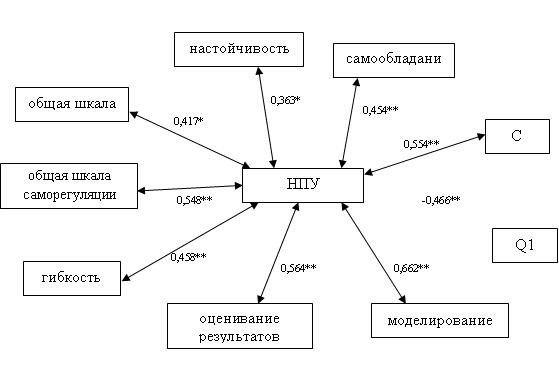 Рис. 2. Корреляционная плеяда по ЭГ-1:* – уровень значимости 0,05 ** – уровень значимости 0,01Текст статьи. Текст статьи. Текст статьи. Текст статьи [3, с. 50]. Текст статьи. Текст статьи [1, с. 43; 4, с. 6]. Текст статьи. Текст статьи [5; 7; 8]. Текст статьи [2]. Текст статьи. Текст статьи [6, с. 24]. Текст статьи.СПИСОК ЛИТЕРАТУРЫВыготский Л.С. Принципы социального воспитания глухонемых детей // Собр. соч. в 6 т. Т. 5. М.: Педагогика, 1983. С. 101–114. Зелова Т.П. Формирование толерантности «Толерантность – гармония многообразия». [Электронный ресурс]. URL: http:// festival.1september.ru /index.php?numb_artic=41127916 (дата обращения: 17.03.2007). Кравченко А.И. Культурология. М.: Академический проект, 2002. 130 с. Познание человека человеком (возрастной, гендерный, этнический и профессиональный аспекты) / под ред. А.А. Бодалева, Н.В. Васиной. СПб.: Речь, 2005. 324 с. Слюсарев Ю.В. Психологическое сопровождение как фактор активизации саморазвития личности: автореф. дис. … канд. психол. наук. СПб.: Санкт-Петербург. гос. ун-т, 1992. 16 с. Филиппова Г.Г. Психология материнства (сравнительно-психологический анализ): дис. … д-ра психол. наук. М.: [Б. и.], 2000. 449 с. Херцковиц М. Культурная антропология. М.: [Б. и.], 1955. 350 с. Чумакова Б.В. Структура ответственности в контексте экзистенциального выбора личности // Вестник Южно-Уральского государственного университета. №18. 2009. С. 37–42. I.О. FamilinNovosibirsk State University, Novosibirskfamilin@mail.ruI.О. VorobushkinUniversity of Consumer Cooperatives, Novosibirskvorobushkin@mail.ruTITLE OF THE ARTICLE IN RUSSIANText annotations. Text annotations. Text annotations. Text annotations. Text annotations. Text annotations. Text annotations. Text annotations. Text annotations. Text annotations. Text annotations. Text annotations. Text annotations. Text annotations. Text annotations. Text annotations.Keywords: word, phrase, word, word, word.REFERENCESVygotsky L.S. Principles of social education of deaf children // Coll. w. in 6 vols. Vol. 5. M: Education, 1983. Pp. 101-114.Zelova T.P. Establishment of Tolerance "Tolerance - the harmony of diversity." [Electronic resource]. URL: http:// festival.1september.ru/index.php?Numb_artic=41127916 (date of access: 17.03.2007 ).Kravchenko A.I. Cultorology. M.: Academic Project, 2002. 130 p.Knowledge of man by man (age, gender, ethnic and professional aspects) / ed. A.A. Bodalev, N.V. Vasina. St.Petersburg: Speech, 2005. 324 p.Slyusarev Y.V. Psychological support as a factor in enhancing self-identity: Author. dis. ... Cand. psychol. Sciences. St. Petersburg: St. Petersburg State University, 1992. 16 p.Filippova G.G. Psychology motherhood (comparative psychological analysis): dis. ... Dr. psychol. Sciences. M.: [W. p.] 2000. 449 p.Hertskovits M. Cultural Anthropology. M. [W. p.], 1955. 350 p.Chumakov B.V. Responsibility structure in the context of existential choice personality // Bulletin of the South Ural State University.№18. 2009. Pp. 37-42.Наименование признака/название шкалыU-критерий Манна-УитниУровень значимостиВ311р = 0,009С255р = 0,001